GREENWOOD PUBLIC SCHOOL, ADITYAPURAM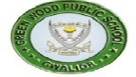 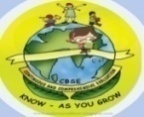 OUR MOTTO-DEVELOPMENT WITH DELIGHTCLASS-I SUBJECT- MATHSTERM-2 SYLLABUSCHAPTER – 6GEOMETRICAL SHAPESCircle , Sphere A circle has no corners.A circle is a shape that is made up of a curved line.Triangle It is a triangle.It has three corners and three sides.A triangle with all three equal sides is called an equilateral triangle.Square , CubeIt is a square.All its sides are equalIt has four sides and four corners.Rectangle , CuboidIt is a rectangle.The opposite sides are equalThe opposite sides of a rectangle have the same length and are parallel.  OvalAn oval is any curve that looks like an egg or an ellipse.CylinderA cylinder has one curved face , two plane faces and no edges.CHAPTER – 7MEASUREMENTThe size , length or amount of something established by measuring.Length is measured in metre and centimeter. Weight is measured in grams and kilograms.Capacity is measured in millilitres and litres.                                                                1 m = 100 cm                                                               1 kg = 1000 gm                                                                1 l = 1000 mlM .C . Q Tick the correct option1)    The length of a notebook can be measured inAns.   a. handspan          b.   pace                      c. foot span2)      We measured the height of a long pole inAns.  a. digit                       b. centimetre           c. metre	3)       Weight tells us how ________ an object isAns.  a. heavy                  b. long                         c. shortACTIVITYDraw a straight line of 5 cm , 8 cm and 10 cm with the help of scale.A__________________B	                5 cm A_______________________B                      8 cmA_________________________________B                             10 cmCHAPTER – 8MEASUREMENT OF TIME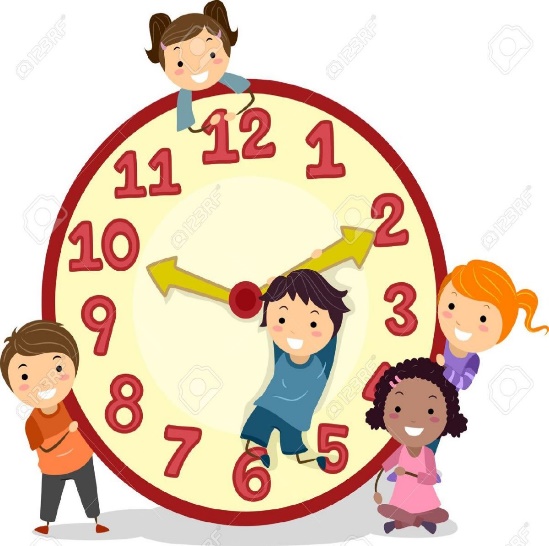 A clock tells us the time.A clock has two hands.Long hand tells us minute.Short hand tells us hours.The face of a clock is called the dial. February has 28 or 29 days.Some months have 30 days. April , June , September , November.Some months have 31 days. January , March , May , July , August , October , December.MONTHS NAMEJanuary                                                                              JulyFebruary                                                                           AugustMarch                                              	SeptemberApril                                                                                  OctoberMay                                                                                  NovemberJune                                                                                  DecemberDAYS OF THE WEEKMondayTuesdayWednesdayThursdayFridaySaturdaySundayM .C . QHow Many Days Are There In A Week?Ans.  Seven DaysWhich Is The Last Day Of The Week?Ans. Sunday  Which Is The First Day Of The Week?Ans. MondayHow Many Months Are There In A Year?Ans.  12 MonthsHow Many Days Are There In A Year?Ans.  365 DaysHow Many Minutes Are There In One Year?Ans. 60 MinutesHow Many Hours Are There In One Day?Ans.  24 Hours CHAPTER – 9MULTIPLICATIONMultiplication is repeated addition.‘×’  is the Symbol of multiplication.Multiplication is a way of adding same number repeatedly.FILLIN THE BLANKS8×2=16	4×6=287×8=568×8=649×3=276×5=303×8=242×4=85×5=25REPEATED ADDITION FROM2 + 2 + 2 + 2 = 83 + 3 + 3 = 94 + 4 + 4 = 126 + 6 + 6 + 6 + 6 = 359 + 9 + 9 + 9 + 9 + 9 = 54 MULTIPLY2      3                       5      2                      2       4                  3       2                   3        8              4        2×      2                       ×      2                      ×       2                  ×       4                    ×       1              ×        4______                  ______                   ______                ______                   ______             ______4       6                     10    4                     4       8                   12     8                    3       8             16       8______                  ______                   ______                ______                    ______          _______2        2                           	2         2                       3        3×        3				×         4		   ×        3________				________                 _______6        6                                 8         8                     9         9________                            ________                _______	WORD MEANINGSQ)  There are 5 flowers in a shopping mall. Each floor has 48 shops. How many shops are there in them all?		Solve: Floors in a shopping mall = 5Shops on each floor = 4848  ×   5 = 240Q) There are 7 days in a week. How many days are there in 52 weekSolve: Number of weeks                           =  5     2            Number of days in each week     =  ×     7Thus , total number of days                      ______                                                                           364                                                                        ______  CHAPTER -11PATTERNSQ.Complete the patternsa. OA OAOAOAOAb. A V A V                                      A    Vc.MW MW MWMWMWQ. Fill the missing numbers:a)   2      4       68       10       12       14b)   1      3       5       7         9         1113c)    3      6      9       12       15        1821d)    5     10     152025        30        35e)    1020    30     40      50        60       70CHAPTER – 12                                                                        DIVISON Divison is a way of subtracting the same number repeatedly.‘ ÷ ’ is the symbol of divison. FILLUPS30÷  6  =  5 63  ÷  7  =  916  ÷  4  =  448  ÷  8  =  621  ÷  3  =  736  ÷  9  =  4DIVIDE2)14(7                       7)35(5                  8)64(8                5)20(4                   4)28(7    14                              35                         64                       20                          28_______                   _______               ______             _______                 ______    0 0                             0 0                        0 0                      0 0                         0  0________                _______                _______           _______                  ______6)54(9                       9)81(9                   3)12(4                 8)40(5   54                               81                          12                        40______                      _______              ______               ________0                           0 0                          0 0                         0 0______                     ______                  ______               ________WORD PROBLEMSQ. 74 books are to be packed equally in 8 bundles. How many books will be there in each bundle? How many books will be left?Ans . 	Total number of books    =   74	Packed equally in 8 bundles                            8)74(9                                                                 72                                                                                   ______                               02                           ______	The books are packed in one bundle = 9Total books will be left = 2Q. There are 45 girls in 5 sections of class 2. If each sections has same number of girls, how many girls are there in each section? Ans. Total number of girls     =    45         Number of sections        =    5                       5)45(9                                                   45                      ______                         0 0                      ______     So, each section has 9 girls.